П О С Т А Н О В Л Е Н И Е	В соответствии с Решением Городской Думы Петропавловск-Камчатского городского округа от 31.10.2013 № 145-нд «О наградах и почетных званиях Петропавловск-Камчатского городского округа»,     Постановлением Главы Петропавловск-Камчатского городского округа от 31.10.2013 № 165 «О представительских расходах и расходах, связанных с приобретением подарочной и сувенирной продукции в Городской Думе Петропавловск-Камчатского городского округа»,       ПОСТАНОВЛЯЮ:за многолетний добросовестный труд, высокий профессионализм и достижения в сфере социальной защиты населения наградить Почетной грамотой Главы Петропавловск-Камчатского городского округа (в рамке) Корепанову Олесю Валерьевну, директора Краевого государственного автономного учреждения социальной защиты «Камчатский специальный дом ветеранов».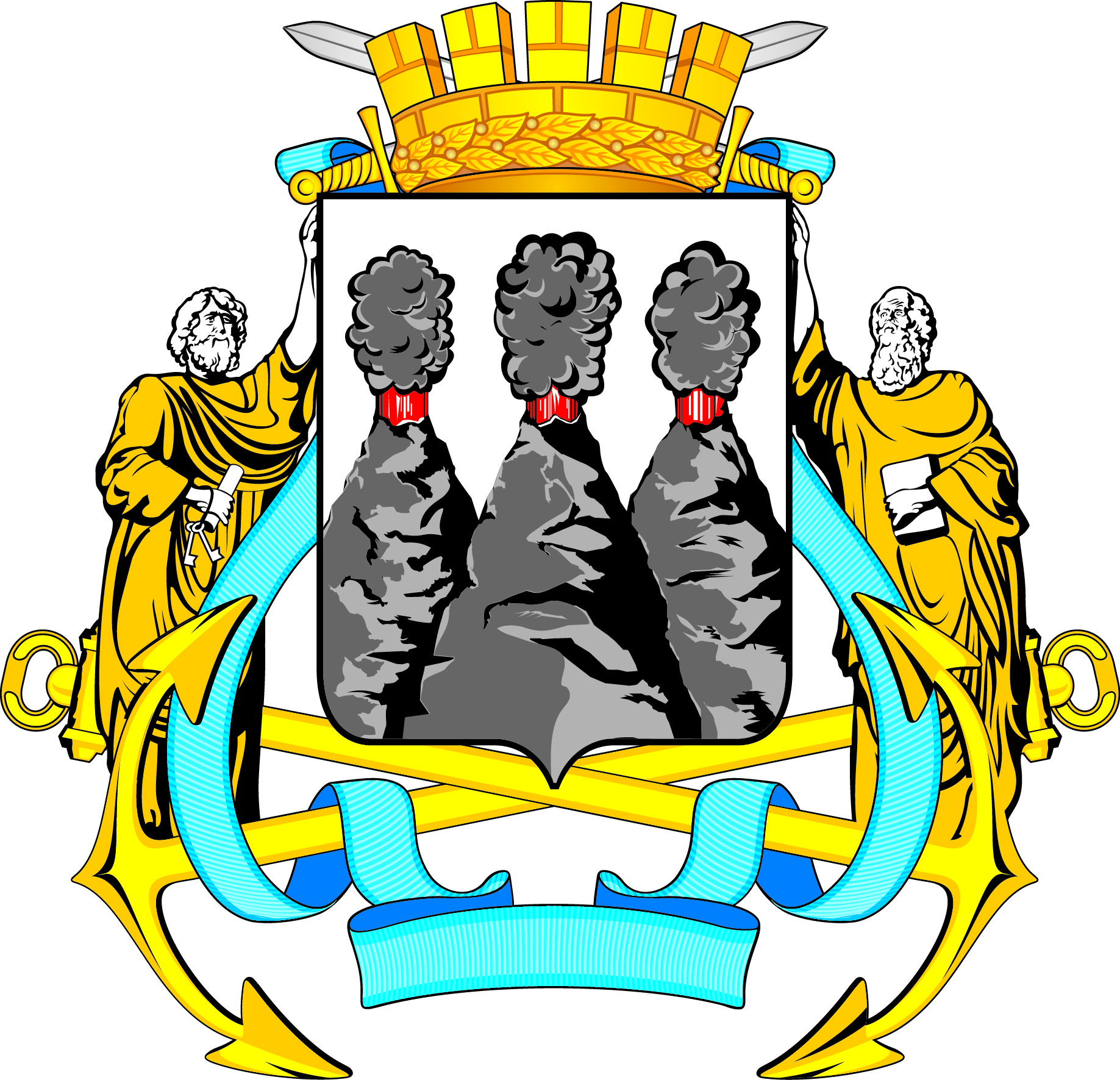 ГЛАВАПЕТРОПАВЛОВСК-КАМЧАТСКОГОГОРОДСКОГО ОКРУГАот  02.09.2016 №  155О награждении Почетной грамотой Главы Петропавловск-Камчатского городского округа Корепановой О.В.Заместитель председателя Городской Думы Петропавловск-Камчатского городского округа, председатель Комитета по социальной политикеС.И. Смирнов